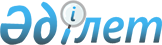 О внесении изменений в решение Баянаульского районного маслихата от 21 декабря 2022 года № 166/23 "О Баянаульском районном бюджете на 2023-2025 годы"Решение Баянаульского районного маслихата Павлодарской области от 28 августа 2023 года № 56/7
      Баянаульский районный маслихат РЕШИЛ:
      1. Внести в решение  Баянаульского районного маслихата от 21 декабря 2022 года № 166/23 "О Баянаульском районном бюджете на 2023-2025 годы" следующие изменения:
      1) пункт 1 указанного решения изложить в новой редакции:
       "1. Утвердить Баянаульский районный бюджет на 2023-2025годы согласно приложении 1,2,3 соответственно, в том числе на 2023 год в следующих объемах:
      1) доходы – 9091034 тысяч тенге, в том числе:
      налоговые поступления – 3007232 тысяч тенге;
      неналоговые поступления – 38675 тысяч тенге;
      поступления от продажи основного капитала – 4200 тысяч тенге;
      поступления трансфертов – 6040927 тысяч тенге;
      2) затраты – 9723450 тысяч тенге;
      3) чистое бюджетное кредитование – 69362 тысяч тенге, в том числе: 
      бюджетные кредиты – 159845 тысяч тенге;
      погашение бюджетных кредитов – 90483 тысяч тенге;
      4) сальдо по операциям с финансовыми активами – равно нулю;
      5) дефицит (профицит) бюджета – - 701778 тысяч тенге;
      6) финансирование дефицита (использование профицита) бюджета – 701778 тысяч тенге.";
      2) приложение 1 к указанному решению изложить в новой редакции согласно приложению к настоящему решению.
      2. Настоящее решение вводится в действие с 1 января 2023 года. Баянаульский районный бюджет на 2023 год
					© 2012. РГП на ПХВ «Институт законодательства и правовой информации Республики Казахстан» Министерства юстиции Республики Казахстан
				
      Председатель Баянаульского районного маслихата 

Р. Мукашев
Приложение
к решению Баянаульского
районного маслихата от
28 августа 2023 года
№ 56/7Приложение 1
к решению Баянаульского
районного маслихата от
21 декабря 2022 года
№ 166/23
Категория
Категория
Категория
Категория
Категория
Класс
Подкласс
Подкласс
Подкласс
Наименование
Сумма
(тысяч тенге)
1
2
3
4
5
1. Доходы
9091034
1
Налоговые поступления
3007232
01
Подоходный налог
1513092
1
Корпоративный подоходный налог
66329
2
Индивидуальный подоходный налог
1446763
03
Социальный налог
1074852
1
Социальный налог
1074852
04
Налоги на собственность
338965
1
Налоги на имущество
338965
05
Внутренние налоги на товары, работы и услуги
68912
2
Акцизы
1966
3
Поступления за использование природных и других ресурсов
55916
4
Сборы за ведение предпринимательской и профессиональной деятельности
11030
08
Обязательные платежи, взимаемые за совершение юридически значимых действий и (или)выдачу документов уполномоченными на то государственными органами или должностнымилицами
11411
1
Государственная пошлина
11411
2
Неналоговые поступления
38675
01
Доходы от государственной собственности
6500
5
Доходы от аренды имущества, находящегося в государственной собственности
6412
7
Вознаграждения по кредитам, выданным из государственного бюджета
88
06
Прочие неналоговые поступления
32175
1
Прочие неналоговые поступления
32175
3
Поступления от продажи основного капитала
4200
03
Продажа земли и нематериальных активов 
4200
1
Продажа земли
4200
4
Поступления трансфертов
6040927
1
Трансферты из нижестоящих органов государственного управления
55275
3
Трансферты из бюджетов городов районного значения, сел, поселков, сельских округов
55275
02
Трансферты из вышестоящих органов государственного управления 
5985652
2
Трансферты из областного бюджета
5985652
Функциональная группа
Функциональная группа
Функциональная группа
Функциональная группа
Функциональная группа
Функциональная группа
Функциональная подгруппа
Функциональная подгруппа
Функциональная подгруппа
Функциональная подгруппа
Функциональная подгруппа
Администратор бюджетных программ
Администратор бюджетных программ
Администратор бюджетных программ
Администратор бюджетных программ
Программа
Программа
Программа
Наименование
Сумма
(тысяч тенге)
1
2
3
4
5
6
2. Затраты
9723450
01
Государственные услуги общего характера
1444872
1
Представительные, исполнительные и другие органы, выполняющие общие функции государственного управления
317111
112
Аппарат маслихата района (города областного значения)
54107
001
Услуги по обеспечению деятельности маслихата района (города областного значения)
50957
003
Капитальные расходы государственного органа
3150
122
Аппарат акима района (города областного значения)
263004
001
Услуги по обеспечению деятельности акима района (города областного значения)
212752
113
Целевые текущие трансферты нижестоящим бюджетам
50252
2
Финансовая деятельность
82531
459
Отдел экономики и финансов района (города областного значения)
82531
003
Проведение оценки имущества в целях налогообложения
950
010
Приватизация, управление коммунальным имуществом, пост приватизационная деятельность и регулирование споров, связанных с этим
971
028
Приобретение имущества в коммунальную собственность
80610
9
Прочие государственные услуги общего характера
1045230
454
Отдел предпринимательства и сельского хозяйства района (города областного значения)
60714
001
Услуги по реализации государственной политики на местном уровне в области развития предпринимательства и сельского хозяйства
60542
007
Капитальные расходы государственного органа
172
459
Отдел экономики и финансов района (города областного значения)
84300
001
Услуги по реализации государственной политики в области формирования и развития экономической политики, государственного планирования, исполнения бюджета и управления коммунальной собственностью района (города областного значения)
82089
015
Капитальные расходы государственного органа
2211
810
Отдел реального сектора экономики района (города областного значения)
900216
001
Услуги по реализации государственной политики на местном уровне в области жилищно-коммунального хозяйства, пассажирского транспорта, автомобильных дорог, строительства, архитектуры и градостроительства
93165
003
Капитальные расходы государственного органа
3200
040
Развитие объектов государственных органов 
4500
113
Целевые текущие трансферты нижестоящим бюджетам
799351
02
Оборона
110023
1
Военные нужды
14162
1
2
3
4
5
6
122
Аппарат акима района (города областного значения)
14162
005
Мероприятия в рамках исполнения всеобщей воинской обязанности
14162
2
Организация работы по чрезвычайным ситуациям
95861
122
Аппарат акима района (города областного значения)
95861
006
Предупреждение и ликвидация чрезвычайных ситуаций масштаба района (города областного значения)
1894
007
Мероприятия по профилактике и тушению степных пожаров районного (городского) масштаба, а также пожаров в населенных пунктах, в которых не созданы органы государственной противопожарной службы
93967
06
Социальная помощь и социальное обеспечение
773788
1
Социальное обеспечение
111269
451
Отдел занятости и социальных программ района (города областного значения)
111269
005
Государственная адресная социальная помощь
111269
2
Социальная помощь
554992
451
Отдел занятости и социальных программ района (города областного значения)
554992
002
Программа занятости
217653
004
Оказание социальной помощи на приобретение топлива специалистам здравоохранения, образования, социального обеспечения, культуры, спорта и ветеринарии в сельской местности в соответствии с законодательством Республики Казахстан
31050
006
Оказание жилищной помощи
1880
007
Социальная помощь отдельным категориям нуждающихся граждан по решениям местных представительных органов
102089
010
Материальное обеспечение детей с инвалидностью, воспитывающихся и обучающихся на дому
2435
014
Оказание социальной помощи нуждающимся гражданам на дому
69447
017
Обеспечение нуждающихся лиц с инвалидностью протезно-ортопедическими, сурдотехническими и тифлотехническими средствами, специальными средствами передвижения, обязательными гигиеническими средствами, а также предоставление услуг санаторно-курортного лечения, специалиста жестового языка, индивидуальных помощников в соответствии с индивидуальной программой реабилитации лица с инвалидностью
71541
023
Обеспечение деятельности центров занятости населения
58897
9
Прочие услуги в области социальной помощи и социального обеспечения
107527
451
Отдел занятости и социальных программ района (города областного значения)
107527
001
Услуги по реализации государственной политики на местном уровне в области обеспечения занятости и реализации социальных программ для населения
55888
011
Оплата услуг по зачислению, выплате и доставке пособий и других социальных выплат
2428
021
Капитальные расходы государственного органа
405
061
Cодействие добровольному переселению лиц для повышения мобильности рабочей силы
48806
1
2
3
4
5
6
062
Развитие системы квалификаций
0
07
Жилищно-коммунальное хозяйство
2554212
1
Жилищное хозяйство
143666
810
Отдел реального сектора экономики района (города областного значения)
143666
004
Обеспечение жильем отдельных категорий граждан
42800
008
Организация сохранения государственного жилищного фонда
4866
098
Приобретение жилья коммунального жилищного фонда
96000
2
Коммунальное хозяйство
2405235
810
Отдел реального сектора экономики района (города областного значения)
2405235
012
Функционирование системы водоснабжения и водоотведения
91633
026
Организация эксплуатации тепловых сетей, находящихся в коммунальной собственности районов (городов областного значения)
293874
048
Развитие благоустройства городов и населенных пунктов
157699
058
Развитие системы водоснабжения и водоотведения в сельских населенных пунктах
1862029
3
Благоустройство населенных пунктов
5311
810
Отдел реального сектора экономики района (города областного значения)
5311
016
Обеспечение санитарии населенных пунктов
4811
017
Содержание мест захоронений и захоронение безродных
500
08
Культура , спорт, туризм, информационное пространство
1276732
1
Деятельность в области культуры
518689
478
Отдел внутренней политики, культуры и развития языков района (города областного значения)
509289
009
Поддержка культурно-досуговой работы
509289
810
Отдел реального сектора экономики района (города областного значения)
9400
013
Развитие объектов культуры
9400
2
Спорт
384374
804
Отдел физической культуры, спорта и туризма района (города областного значения)
16340
006
Проведение спортивных соревнований на районном (города областного значения) уровне
7877
007
Подготовка и участие членов сборных команд района (города областного значения) по различным видам спорта на областных спортивных
соревнованиях
8463
810
Отдел реального сектора экономики района (города областного значения)
368034
014
Развитие объектов спорта
368034
3
Информационное пространство
195169
478
Отдел внутренней политики, культуры и развития языков района (города областного значения)
195169
005
Услуги по проведению государственной информационной политики
17140
007
Функционирование районных (городских) библиотек
176884
008
Развитие государственного языка и других языков народа Казахстана
1145
1
2
3
4
5
6
9
Прочие услуги по организации культуры, спорта, туризма и информационного пространства
178500
478
Отдел внутренней политики, культуры и развития языков района (города областного значения)
155816
001
Услуги по реализации государственной политики на местном уровне в области информации, укрепления государственности и формирования социального оптимизма граждан, развития языков и культуры
34914
004
Реализация мероприятий в сфере молодежной политики
20095
032
Капитальные расходы подведомственных государственных учреждений и организаций
100807
804
Отдел физической культуры, спорта и туризма района (города областного значения)
22684
001
Услуги по реализации государственной политики на местном уровне в сфере физической культуры, спорта и туризма
22684
10
Сельское, водное, лесное, рыбное хозяйство, особо охраняемые природные территории, охрана окружающей среды и животного мира, земельные отношения
82652
6
Земельные отношения
36494
463
Отдел земельных отношений района (города областного значения)
36494
001
Услуги по реализации государственной политики в области регулирования земельных отношений на территории района (города областного значения)
24615
006
Землеустройство, проводимое при установлении границ районов, городов областного значения, районного значения, сельских округов, поселков, сел
4379
007
Капитальные расходы государственного органа
7500
9
Прочие услуги в области сельского, водного, лесного, рыбного хозяйства, охраны окружающей среды и земельных отношений
46158
459
Отдел экономики и финансов района (города областного значения)
46158
099
Реализация мер по оказанию социальной поддержки специалистов
46158
11
Промышленность, архитектурная, градостроительная и строительная деятельность 
13335
2
Архитектурная, градостроительная и строительная деятельность
13335
810
Отдел реального сектора экономики района (города областного значения)
13335
039
Разработка схем градостроительного развития территории района, генеральных планов городов районного (областного) значения, поселков и иных сельских населенных пунктов
13335
12
Транспорт и коммуникации
2433693
1
Автомобильный транспорт
2426693
810
Отдел реального сектора экономики района (города областного значения)
2426693
042
Развитие транспортной инфраструктуры
0
043
Обеспечение функционирования автомобильных дорог
106314
044
Капитальный и средний ремонт автомобильных дорог районного значения и улиц населенных пунктов
26352
051
Реализация приоритетных проектов транспортной инфраструктуры
2294027
9
Прочие услуги в сфере транспорта и коммуникаций
7000
1
2
3
4
5
6
810
Отдел реального сектора экономики района (города областного значения)
7000
046
Субсидирование пассажирских перевозок по социально значимым городским (сельским), пригородным и внутрирайонным сообщениям
7000
13
Прочие
144467
3
Поддержка предпринимательской деятельности и защита конкуренции
354
454
Отдел предпринимательства и сельского хозяйства района (города областного значения)
354
006
Поддержка предпринимательской деятельности
354
9
Прочие
144113
459
Отдел экономики и финансов района (города областного значения)
58939
012
Резерв местного исполнительного органа района (города областного значения) 
58939
478
Отдел внутренней политики, культуры и развития языков района (города областного значения)
61229
052
Реализация мероприятий по социальной и инженерной инфраструктуре в сельских населенных пунктах в рамках проекта "Ауыл – Ел бесігі"
61229
810
Отдел реального сектора экономики района (города областного значения)
23945
025
Развитие социальной и инженерной инфраструктуры в сельских населенных пунктах в рамках проекта "Ауыл-Ел бесігі"
23945
14
Обслуживание долга
7395
1
Обслуживание долга
7395
459
Отдел экономики и финансов района (города областного значения)
7395
021
Обслуживание долга местных исполнительных органов по выплате вознаграждений и иных платежей по займам из областного бюджета
7395
15
Трансферты
882281
1
Трансферты
882281
459
Отдел экономики и финансов района (города областного значения)
882281
006
Возврат неиспользованных (недоиспользованных) целевых трансфертов
3000
024
Целевые текущие трансферты из нижестоящего бюджета на компенсацию потерь вышестоящего бюджета в связи с изменением законодательства
42470
038
Субвенции
664046
054
Возврат сумм неиспользованных (недоиспользованных) целевых трансфертов, выделенных из республиканского бюджета за счет целевого трансферта из Национального фонда Республики Казахстан
172765
3. Чистое бюджетное кредитование
69362
Бюджетные кредиты
159845
10
Сельское, водное, лесное, рыбное хозяйство, особо охраняемые природные территории, охрана окружающей среды и животного мира, земельные отношения
159845
9
Прочие услуги в области сельского, водного, лесного, рыбного хозяйства, охраны окружающей среды и земельных отношений
159845
459
Отдел экономики и финансов района (города областного значения)
159845
018
Бюджетные кредиты для реализации мер социальной поддержки специалистов
159845
1
2
3
4
5
6
5
Погашение бюджетных кредитов
90483
01
Погашение бюджетных кредитов
90483
1
Погашение бюджетных кредитов, выданных из государственного бюджета
90483
4. Сальдо по операциям с финансовыми активами
0
5. Дефицит (профицит) бюджета
- 701778
6. Финансирование дефицита (использование профицита) бюджета
701778
7
Поступления займов
159845
01
Внутренние государственные займы
159845
2
Договоры займа
159845
16
Погашение займов
90483
1
Погашение займов
90483
459
Отдел экономики и финансов района (города областного значения)
90483
005
Погашение долга местного исполнительного органа перед вышестоящим бюджетом
90483
8
Используемые остатки бюджетных средств
637011
01
Остатки бюджетных средств
637011
1
Свободные остатки бюджетных средств
637011